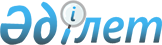 О внесении изменений в решение маслихата Коксуского района от 30 декабря 2021 года № 19-4 "О бюджетах сельских округов Коксуского района на 2022-2024 годы"Решение Коксуского районного маслихата Алматинской области от 23 мая 2022 года № 24-1
      РЕШИЛ:
      1. Внести в решение маслихата Коксуского района "О бюджетах сельских округов Коксуского района на 2022-2024 годы" от 30 декабря 2021 года № 19-4 следующие изменения:
      пункты 1, 2, 3, 4, 5, 6, 7, 8, 9, 10 указанного решения изложить в новой редакции:
      "1. Утвердить бюджет Балпыкского сельского округа на 2022-2024 годы, согласно приложениям 1, 2 и 3 к настоящему решению соответственно, в том числе на 2022 год в следующих объемах:
      1) доходы 434 902 тысячи тенге:
      налоговые поступления 108962 тысячи тенге;
      неналоговые поступления 0 тенге;
      поступления от продажи основного капитала 0 тенге;
      поступления трансфертов 325 940 тысяч тенге;
      2) затраты 453 107 тысяч тенге;
      3) чистое бюджетное кредитование 0 тенге:
      бюджетные кредиты 0 тенге;
      погашение бюджетных кредитов 0 тенге;
      4) сальдо по операциям с финансовыми активами 0 тенге:
      приобретение финансовых активов 0 тенге;
      поступления от продажи финансовых активов государства 0 тенге;
      5) дефицит (профицит) бюджета (-) 18 205 тысяч тенге;
      6) финансирование дефицита (использование профицита) бюджета 18 205 тысяч тенге:
      поступление займов 0 тенге;
      погашение займов 0 тенге;
      используемые остатки бюджетных средств 18 205 тысяч тенге.";
      "2. Утвердить бюджет Жарлыозекского сельского округа на 2022-2024 годы, согласно приложениям 4, 5 и 6 к настоящему решению соответственно, в том числе на 2022 год в следующих объемах:
      1) доходы 64 654 тысячи тенге:
      налоговые поступления 7 696 тысяч тенге;
      неналоговые поступления 0 тенге;
      поступления от продажи основного капитала 0 тенге;
      поступления трансфертов 56 958 тысяч тенге;
      2) затраты 64 756 тысяч тенге;
      3) чистое бюджетное кредитование 0 тенге:
      бюджетные кредиты 0 тенге;
      погашение бюджетных кредитов 0 тенге;
      4) сальдо по операциям с финансовыми активами 0 тенге:
      приобретение финансовых активов 0 тенге;
      поступления от продажи финансовых активов государства 0 тенге;
      5) дефицит (профицит) бюджета (-) 102 тысячи тенге;
      6) финансирование дефицита (использование профицита) бюджета 102 тысячи тенге:
      поступление займов 0 тенге;
      погашение займов 0 тенге;
      используемые остатки бюджетных средств 102 тысячи тенге.";
      "3. Утвердить бюджет Лабасинского сельского округа на 2022-2024 годы, согласно приложениям 7, 8 и 9 к настоящему решению соответственно, в том числе на 2022 год в следующих объемах:
      1) доходы 59 455 тысяч тенге:
      налоговые поступления 17 100 тысяч тенге;
      неналоговые поступления 0 тенге;
      поступления от продажи основного капитала 0 тенге;
      поступления трансфертов 42 355 тысяч тенге;
      2) затраты 59 501 тысяча тенге;
      3) чистое бюджетное кредитование 0 тенге:
      бюджетные кредиты 0 тенге;
      погашение бюджетных кредитов 0 тенге;
      4) сальдо по операциям с финансовыми активами 0 тенге:
      приобретение финансовых активов 0 тенге;
      поступления от продажи финансовых активов государства 0 тенге;
      5) дефицит (профицит) бюджета (-) 46 тысяч тенге;
      6) финансирование дефицита (использование профицита) бюджета 46 тысяч тенге:
      поступление займов 0 тенге;
      погашение займов 0 тенге;
      используемые остатки бюджетных средств 46 тысяч тенге.";
      "4. Утвердить бюджет Мукрынского сельского округа на 2022-2024 годы, согласно приложениям 10, 11 и 12 к настоящему решению соответственно, в том числе на 2022 год в следующих объемах:
      1) доходы 61 271 тысяча тенге:
      налоговые поступления 10 032 тысячи тенге;
      неналоговые поступления 0 тенге;
      поступления от продажи основного капитала 0 тенге;
      поступления трансфертов 51 239 тысяч тенге;
      2) затраты 61 374 тысяч тенге;
      3) чистое бюджетное кредитование 0 тенге:
      бюджетные кредиты 0 тенге;
      погашение бюджетных кредитов 0 тенге;
      4) сальдо по операциям с финансовыми активами 0 тенге:
      приобретение финансовых активов 0 тенге;
      поступления от продажи финансовых активов государства 0 тенге;
      5) дефицит (профицит) бюджета (-) 103 тысячи тенге;
      6) финансирование дефицита (использование профицита) бюджета 103 тысячи тенге:
      поступление займов 0 тенге;
      погашение займов 0 тенге;
      используемые остатки бюджетных средств 103 тысячи тенге.";
      "5. Утвердить бюджет Муканчинского сельского округа на 2022-2024 годы, согласно приложениям 13, 14 и 15 к настоящему решению соответственно, в том числе на 2022 год в следующих объемах:
      1) доходы 70 510 тысяч тенге:
      налоговые поступления 11 560 тысяч тенге;
      неналоговые поступления 0 тенге;
      поступления от продажи основного капитала 0 тенге;
      поступления трансфертов 58 950 тысяч тенге;
      2) затраты 70 686 тысяч тенге;
      3) чистое бюджетное кредитование 0 тенге:
      бюджетные кредиты 0 тенге;
      погашение бюджетных кредитов 0 тенге;
      4) сальдо по операциям с финансовыми активами 0 тенге:
      приобретение финансовых активов 0 тенге;
      поступления от продажи финансовых активов государства 0 тенге;
      5) дефицит (профицит) бюджета (-) 176 тысяч тенге;
      6) финансирование дефицита (использование профицита) бюджета 176 тысяч тенге:
      поступление займов 0 тенге;
      погашение займов 0 тенге;
      используемые остатки бюджетных средств 176 тысяч тенге.";
      "6. Утвердить бюджет Алгабасского сельского округа на 2022-2024 годы, согласно приложениям 16, 17 и 18 к настоящему решению соответственно, в том числе на 2022 год в следующих объемах:
      1) доходы 55 246 тысяч тенге:
      налоговые поступления 5 204 тысяч тенге;
      неналоговые поступления 0 тенге;
      поступления от продажи основного капитала 0 тенге;
      поступления трансфертов 50 042 тысячи тенге;
      2) затраты 55 291 тысяча тенге;
      3) чистое бюджетное кредитование 0 тенге:
      бюджетные кредиты 0 тенге;
      погашение бюджетных кредитов 0 тенге;
      4) сальдо по операциям с финансовыми активами 0 тенге:
      приобретение финансовых активов 0 тенге;
      поступления от продажи финансовых активов государства 0 тенге;
      5) дефицит (профицит) бюджета (-) 145 тысяч тенге;
      6) финансирование дефицита (использование профицита) бюджета 145 тысяч тенге:
      поступление займов 0 тенге;
      погашение займов 0 тенге;
      используемые остатки бюджетных средств 145 тысяч тенге.";
      "7. Утвердить бюджет Енбекшинского сельского округа на 2022-2024 годы, согласно приложениям 19, 20 и 21 к настоящему решению соответственно, в том числе на 2022 год в следующих объемах:
      1) доходы 44 040 тысяч тенге:
      налоговые поступления 6 262 тысячи тенге;
      неналоговые поступления 0 тенге;
      поступления от продажи основного капитала 0 тенге;
      поступления трансфертов 37 778 тысяч тенге;
      2) затраты 44 086 тысяч тенге;
      3) чистое бюджетное кредитование 0 тенге:
      бюджетные кредиты 0 тенге;
      погашение бюджетных кредитов 0 тенге;
      4) сальдо по операциям с финансовыми активами 0 тенге:
      приобретение финансовых активов 0 тенге;
      поступления от продажи финансовых активов государства 0 тенге;
      5) дефицит (профицит) бюджета (-) 46 тысяч тенге;
      6) финансирование дефицита (использование профицита) бюджета 46 тысяч тенге:
      поступление займов 0 тенге;
      погашение займов 0 тенге;
      используемые остатки бюджетных средств 46 тысяч тенге.";
      "8. Утвердить бюджет Айнабулакского сельского округа на 2022-2024 годы, согласно приложениям 22, 23 и 24 к настоящему решению соответственно, в том числе на 2022 год в следующих объемах:
      1) доходы 37 963 тысячи тенге:
      налоговые поступления 2 386 тысяч тенге;
      неналоговые поступления 0 тенге;
      поступления от продажи основного капитала 0 тенге;
      поступления трансфертов 35 577 тысяч тенге;
      2) затраты 38 065 тысяч тенге;
      3) чистое бюджетное кредитование 0 тенге:
      бюджетные кредиты 0 тенге;
      погашение бюджетных кредитов 0 тенге;
      4) сальдо по операциям с финансовыми активами 0 тенге:
      приобретение финансовых активов 0 тенге;
      поступления от продажи финансовых активов государства 0 тенге;
      5) дефицит (профицит) бюджета (-) 102 тысячи тенге;
      6) финансирование дефицита (использование профицита) бюджета 102 тысячи тенге:
      поступление займов 0 тенге;
      погашение займов 0 тенге;
      используемые остатки бюджетных средств 102 тысячи тенге.";
      "9. Утвердить бюджет Каблисанского сельского округа на 2022-2024 годы, согласно приложениям 25, 26 и 27 к настоящему решению соответственно, в том числе на 2022 год в следующих объемах:
      1) доходы 34 161 тысяча тенге:
      налоговые поступления 2 643 тысячи тенге;
      неналоговые поступления 0 тенге;
      поступления от продажи основного капитала 0 тенге;
      поступления трансфертов 31 518 тысяч тенге;
      2) затраты 34 210 тысяч тенге;
      3) чистое бюджетное кредитование 0 тенге:
      бюджетные кредиты 0 тенге;
      погашение бюджетных кредитов 0 тенге;
      4) сальдо по операциям с финансовыми активами 0 тенге:
      приобретение финансовых активов 0 тенге;
      поступления от продажи финансовых активов государства 0 тенге;
      5) дефицит (профицит) бюджета (-) 49 тысяч тенге;
      6) финансирование дефицита (использование профицита) бюджета 49 тысяч тенге:
      поступление займов 0 тенге;
      погашение займов 0 тенге;
      используемые остатки бюджетных средств 49 тысяч тенге.";
      "10. Утвердить бюджет Мусабекского сельского округа на 2022-2024 годы, согласно приложениям 28, 29 и 30 к настоящему решению соответственно, в том числе на 2022 год в следующих объемах:
      1) доходы 38 420 тысяч тенге:
      налоговые поступления 5 254 тысячи тенге;
      неналоговые поступления 0 тенге;
      поступления от продажи основного капитала 0 тенге;
      поступления трансфертов 33 166 тысяч тенге;
      2) затраты 38 526 тысяч тенге;
      3) чистое бюджетное кредитование 0 тенге:
      бюджетные кредиты 0 тенге;
      погашение бюджетных кредитов 0 тенге;
      4) сальдо по операциям с финансовыми активами 0 тенге:
      приобретение финансовых активов 0 тенге;
      поступления от продажи финансовых активов государства 0 тенге;
      5) дефицит (профицит) бюджета (-) 106 тысяч тенге;
      6) финансирование дефицита (использование профицита) бюджета 106 тысяч тенге:
      поступление займов 0 тенге;
      погашение займов 0 тенге;
      используемые остатки бюджетных средств 106 тысяч тенге.".
      2. Приложения 1, 4, 7, 10, 13, 16, 19, 22, 25, 28 к указанному решению изложить в новой редакции согласно приложению 1, 2, 3, 4, 5, 6, 7, 8, 9, 10 к настоящему решению соответственно.
      3. Настоящее решение вводится в действие с 1 января 2022 года. Бюджет Балпыкского сельского округа на 2022 год Бюджет Жарлыозекского сельского округа на 2022 год Бюджет Лабасинского сельского округа на 2022 год Бюджет Мукрынского сельского округа на 2022 год Бюджет Муканчинского сельского округа на 2022 год Бюджет Алгабасского сельского округа на 2022 год Бюджет Енбекшинского сельского округа на 2022 год Бюджет Айнабулакского сельского округа на 2022 год Бюджет Каблисанского сельского округа на 2022 год Бюджет Мусабекского сельского округа на 2022 год
					© 2012. РГП на ПХВ «Институт законодательства и правовой информации Республики Казахстан» Министерства юстиции Республики Казахстан
				
      Секретарь маслихата Коксуского района

А. Досымбеков
Приложение 1 к решению маслихата Коксуского района от 23 мая 2022 года № 24-1Приложение 1 к решению маслихата Коксуского района от 30 декабря 2021 года № 19-4
Категория
Категория
Категория
Категория
Сумма (тысяч тенге)
Класс
Класс
Класс
Сумма (тысяч тенге)
Подкласс
Подкласс
Сумма (тысяч тенге)
Наименование
Сумма (тысяч тенге)
1
2
3
4
5
I. Доходы
434 902
1
Налоговые поступления
108 962
01
Подоходный налог
22 949
2
Индивидуальный подоходный налог
22 949
04
Hалоги на собственность
85 405
1
Hалоги на имущество
2 284
3
Земельный налог
1 464
4
Hалог на транспортные средства
81 657
05
Внутренние налоги на товары, работы и услуги
608
4
Сборы за ведение предпринимательской и профессиональной деятельности
608
4
Поступления трансфертов 
325 940
02
Трансферты из вышестоящих органов государственного управления
325 940
3
Трансферты из районного (города областного значения) бюджета
325 940
Функциональная группа
Функциональная группа
Функциональная группа
Функциональная группа
Функциональная группа
Сумма (тысяч тенге)
Функциональная подгруппа
Функциональная подгруппа
Функциональная подгруппа
Функциональная подгруппа
Сумма (тысяч тенге)
Администратор бюджетных программ
Администратор бюджетных программ
Администратор бюджетных программ
Сумма (тысяч тенге)
Бюджетная программа
Бюджетная программа
Сумма (тысяч тенге)
Наименование
Сумма (тысяч тенге)
1
2
3
4
5
6
II. Затраты
453 107
01
Государственные услуги общего характера
66 775
1
Представительные, исполнительные и другие органы, выполняющие общие функции государственного управления
66 732
124
Аппарат акима города районного значения, села, поселка, сельского округа
66 732
001
Услуги по обеспечению деятельности акима города районного значения, села, поселка, сельского округа
63 657
022
Капитальные расходы государственного органа
3 075
2
Финансовая деятельность
43
124
Аппарат акима района в городе, города районного значения, поселка, села, сельского округа
43
053
Управление коммунальным имуществом города районного значения, села, поселка, сельского округа
43
07
Жилищно-коммунальное хозяйство
334 496
3
Благоустройство населенных пунктов
334 496
124
Аппарат акима города районного значения, села, поселка, сельского округа
334 496
008
Освещение улиц в населенных пунктах
100 575
009
Обеспечение санитарии населенных пунктов
32 779
010
Содержание мест захоронений и погребение безродных
25 000
011
Благоустройство и озеленение населенных пунктов
176 142
12
Транспорт и коммуникации
8 000
1
Автомобильный транспорт
8 000
124
Аппарат акима района в городе, города районного значения, поселка, села, сельского округа
8 000
013
Обеспечение функционирования автомобильных дорог в городах районного значения, селах поселках, сельских округах
8 000
13
Прочие
35 110
9
Прочие
35 110
124
Аппарат акима района в городе, города районного значения, поселка, села, сельского округа
35 110
040
Реализация мероприятий для решения вопросов обустройства населенных пунктов в реализацию мер по содействию экономическому развитию регионов в рамках Государственной программы развития регионов до 2025 года
35 110
15
Трансферты
8 726
1
Трансферты
8 726
124
Аппарат акима города районного значения, села, поселка, сельского округа
8 726
048
Возврат неиспользованных (недоиспользованных) целевых трансфертов
8 726
Категория
Категория
Категория
Категория
Сумма (тысяч тенге)
Класс
Класс
Класс
Сумма (тысяч тенге)
Подкласс
Подкласс
Сумма (тысяч тенге)
Наименование
Сумма (тысяч тенге)
1
2
3
4
5
III. Чистое бюджетное кредитование
0
Функциональная группа
Функциональная группа
Функциональная группа
Функциональная группа
Функциональная группа
Сумма (тысяч тенге)
Функциональная подгруппа
Функциональная подгруппа
Функциональная подгруппа
Функциональная подгруппа
Сумма (тысяч тенге)
Администратор бюджетных программ
Администратор бюджетных программ
Администратор бюджетных программ
Сумма (тысяч тенге)
Бюджетная программа
Бюджетная программа
Сумма (тысяч тенге)
Наименование
Сумма (тысяч тенге)
1
2
3
4
5
6
IV. Сальдо по операциям с финансовыми активами
0
Категория
Категория
Категория
Категория
Сумма (тысяч тенге)
Класс
Класс
Класс
Сумма (тысяч тенге)
Подкласс
Подкласс
Сумма (тысяч тенге)
Наименование
Сумма (тысяч тенге)
1
2
3
4
5
V. Дефицит (профицит) бюджета
-18 205
VI. Финансирование дефицита (использование профицита) бюджета
18 205
8
Используемые остатки бюджетных средств
18 205
01
Остатки бюджетных средств
18 205
1
Свободные остатки бюджетных средств
18 205Приложение 2 к решению маслихата Коксуского района от 23 мая 2022 года № 24-1Приложение 4 к решению маслихата Коксуского района от 30 декабря 2021 года № 19-4
Категория
Категория
Категория
Категория
Сумма (тысяч тенге)
Класс
Класс
Класс
Сумма (тысяч тенге)
Подкласс
Подкласс
Сумма (тысяч тенге)
Наименование
Сумма (тысяч тенге)
1
2
3
4
5
I. Доходы
64 654
1
Налоговые поступления
7 696
01
Подоходный налог
453
2
Индивидуальный подоходный налог
453
04
Hалоги на собственность
7 243
1
Hалоги на имущество
265
3
Земельный налог
317
4
Hалог на транспортные средства
6 661
4
Поступления трансфертов 
56 958
02
Трансферты из вышестоящих органов государственного управления
56 958
3
Трансферты из районного (города областного значения) бюджета
56 958
Функциональная группа
Функциональная группа
Функциональная группа
Функциональная группа
Функциональная группа
Сумма (тысяч тенге)
Функциональная подгруппа
Функциональная подгруппа
Функциональная подгруппа
Функциональная подгруппа
Сумма (тысяч тенге)
Администратор бюджетных программ
Администратор бюджетных программ
Администратор бюджетных программ
Сумма (тысяч тенге)
Бюджетная программа
Бюджетная программа
Сумма (тысяч тенге)
Наименование
Сумма (тысяч тенге)
1
2
3
4
5
6
II. Затраты
64 756
01
Государственные услуги общего характера
42 471
1
Представительные, исполнительные и другие органы, выполняющие общие функции государственного управления
42 428
124
Аппарат акима города районного значения, села, поселка, сельского округа
42 428
001
Услуги по обеспечению деятельности акима города районного значения, села, поселка, сельского округа
41 808
022
Капитальные расходы государственного органа
620
2
Финансовая деятельность
43
124
Аппарат акима района в городе, города районного значения, поселка, села, сельского округа
43
053
Управление коммунальным имуществом города районного значения, села, поселка, сельского округа
43
07
Жилищно-коммунальное хозяйство
21 731
3
Благоустройство населенных пунктов
21 731
124
Аппарат акима города районного значения, села, поселка, сельского округа
21 731
008
Освещение улиц в населенных пунктах
12 720
009
Обеспечение санитарии населенных пунктов
1 776
011
Благоустройство и озеленение населенных пунктов
7 235
12
Транспорт и коммуникации
550
1
Автомобильный транспорт
550
124
Аппарат акима района в городе, города районного значения, поселка, села, сельского округа
550
013
Обеспечение функционирования автомобильных дорог в городах районного значения, селах поселках, сельских округах
550
15
Трансферты
4
1
Трансферты
4
124
Аппарат акима города районного значения, села, поселка, сельского округа
4
048
Возврат неиспользованных (недоиспользованных) целевых трансфертов
4
Категория
Категория
Категория
Категория
Сумма (тысяч тенге)
Класс
Класс
Класс
Сумма (тысяч тенге)
Подкласс
Подкласс
Сумма (тысяч тенге)
Наименование
Сумма (тысяч тенге)
1
2
3
4
5
III. Чистое бюджетное кредитование
0
Функциональная группа
Функциональная группа
Функциональная группа
Функциональная группа
Функциональная группа
Сумма (тысяч тенге)
Функциональная подгруппа
Функциональная подгруппа
Функциональная подгруппа
Функциональная подгруппа
Сумма (тысяч тенге)
Администратор бюджетных программ
Администратор бюджетных программ
Администратор бюджетных программ
Сумма (тысяч тенге)
Бюджетная программа
Бюджетная программа
Сумма (тысяч тенге)
Наименование
Сумма (тысяч тенге)
1
2
3
4
5
6
IV. Сальдо по операциям с финансовыми активами
0
Категория
Категория
Категория
Категория
Сумма (тысяч тенге)
Класс
Класс
Класс
Сумма (тысяч тенге)
Подкласс
Подкласс
Сумма (тысяч тенге)
Наименование
Сумма (тысяч тенге)
1
2
3
4
5
V. Дефицит (профицит) бюджета
-102
VI. Финансирование дефицита (использование профицита) бюджета
102
8
Используемые остатки бюджетных средств
102
01
Остатки бюджетных средств
102
1
Свободные остатки бюджетных средств
102Приложение 3 к решению маслихата Коксуского района от 23 мая 2022 года № 24-1Приложение 7 к решению маслихата Коксуского района от 30 декабря 2021 года № 19-4
Категория
Категория
Категория
Категория
Сумма (тысяч тенге)
Класс
Класс
Класс
Сумма (тысяч тенге)
Подкласс
Подкласс
Сумма (тысяч тенге)
Наименование
Сумма (тысяч тенге)
1
2
3
4
5
I. Доходы
59 455
1
Налоговые поступления
17 100
01
Подоходный налог
1 796
2
Индивидуальный подоходный налог
1 796
04
Hалоги на собственность
15 304
1
Hалоги на имущество
1 351
3
Земельный налог
660
4
Hалог на транспортные средства
13 293
4
Поступления трансфертов 
42355
02
Трансферты из вышестоящих органов государственного управления
42 355
3
Трансферты из районного (города областного значения) бюджета
42 355
Функциональная группа
Функциональная группа
Функциональная группа
Функциональная группа
Функциональная группа
Сумма (тысяч тенге)
Функциональная подгруппа
Функциональная подгруппа
Функциональная подгруппа
Функциональная подгруппа
Сумма (тысяч тенге)
Администратор бюджетных программ
Администратор бюджетных программ
Администратор бюджетных программ
Сумма (тысяч тенге)
Бюджетная программа
Бюджетная программа
Сумма (тысяч тенге)
Наименование
Сумма (тысяч тенге)
1
2
3
4
5
6
II. Затраты
59 501
01
Государственные услуги общего характера
40 299
1
Представительные, исполнительные и другие органы, выполняющие общие функции государственного управления
40 256
124
Аппарат акима города районного значения, села, поселка, сельского округа
40 256
001
Услуги по обеспечению деятельности акима города районного значения, села, поселка, сельского округа
39 756
022
Капитальные расходы государственного органа
500
2
Финансовая деятельность
43
124
Аппарат акима района в городе, города районного значения, поселка, села, сельского округа
43
053
Управление коммунальным имуществом города районного значения, села, поселка, сельского округа
43
07
Жилищно-коммунальное хозяйство
18 649
3
Благоустройство населенных пунктов
18 649
124
Аппарат акима города районного значения, села, поселка, сельского округа
18 649
008
Освещение улиц в населенных пунктах
9 137
009
Обеспечение санитарии населенных пунктов
1 776
011
Благоустройство и озеленение населенных пунктов
7 736
12
Транспорт и коммуникации
550
1
Автомобильный транспорт
550
124
Аппарат акима района в городе, города районного значения, поселка, села, сельского округа
550
013
Обеспечение функционирования автомобильных дорог в городах районного значения, селах поселках, сельских округах
550
15
Трансферты
3
1
Трансферты
3
124
Аппарат акима города районного значения, села, поселка, сельского округа
3
048
Возврат неиспользованных (недоиспользованных) целевых трансфертов
3
Категория
Категория
Категория
Категория
Сумма (тысяч тенге)
Класс
Класс
Класс
Сумма (тысяч тенге)
Подкласс
Подкласс
Сумма (тысяч тенге)
Наименование
Сумма (тысяч тенге)
1
2
3
4
5
III. Чистое бюджетное кредитование
0
Функциональная группа
Функциональная группа
Функциональная группа
Функциональная группа
Функциональная группа
Сумма (тысяч тенге)
Функциональная подгруппа
Функциональная подгруппа
Функциональная подгруппа
Функциональная подгруппа
Сумма (тысяч тенге)
Администратор бюджетных программ
Администратор бюджетных программ
Администратор бюджетных программ
Сумма (тысяч тенге)
Бюджетная программа
Бюджетная программа
Сумма (тысяч тенге)
Наименование
Сумма (тысяч тенге)
1
2
3
4
5
6
IV. Сальдо по операциям с финансовыми активами
0
Категория
Категория
Категория
Категория
Сумма (тысяч тенге)
Класс
Класс
Класс
Сумма (тысяч тенге)
Подкласс
Подкласс
Сумма (тысяч тенге)
Наименование
Сумма (тысяч тенге)
1
2
3
4
5
V. Дефицит (профицит) бюджета
-46
VI. Финансирование дефицита (использование профицита) бюджета
46
8
Используемые остатки бюджетных средств
46
01
Остатки бюджетных средств
46
1
Свободные остатки бюджетных средств
46Приложение 4 к решению маслихата Коксуского района от 23 мая 2022 года № 24-1Приложение 10 к решению маслихата Коксуского района от 30 декабря 2021 года № 19-4
Категория
Категория
Категория
Категория
Сумма (тысяч тенге)
Класс
Класс
Класс
Сумма (тысяч тенге)
Подкласс
Подкласс
Сумма (тысяч тенге)
Наименование
Сумма (тысяч тенге)
1
2
3
4
5
I. Доходы
61 271
1
Налоговые поступления
10 032
01
Подоходный налог
1 975
2
Индивидуальный подоходный налог
1 975
04
Hалоги на собственность
8 057
1
Hалоги на имущество
361
3
Земельный налог
131
4
Hалог на транспортные средства
7 565
4
Поступления трансфертов 
51 239
02
Трансферты из вышестоящих органов государственного управления
51 239
3
Трансферты из районного (города областного значения) бюджета
51 239
Функциональная группа
Функциональная группа
Функциональная группа
Функциональная группа
Функциональная группа
Сумма (тысяч тенге)
Функциональная подгруппа
Функциональная подгруппа
Функциональная подгруппа
Функциональная подгруппа
Сумма (тысяч тенге)
Администратор бюджетных программ
Администратор бюджетных программ
Администратор бюджетных программ
Сумма (тысяч тенге)
Бюджетная программа
Бюджетная программа
Сумма (тысяч тенге)
Наименование
Сумма (тысяч тенге)
1
2
3
4
5
6
II. Затраты
61 374
01
Государственные услуги общего характера
42 423
1
Представительные, исполнительные и другие органы, выполняющие общие функции государственного управления
42 380
124
Аппарат акима города районного значения, села, поселка, сельского округа
42 380
001
Услуги по обеспечению деятельности акима города районного значения, села, поселка, сельского округа
41 880
022
Капитальные расходы государственного органа
500
2
Финансовая деятельность
43
124
Аппарат акима района в городе, города районного значения, поселка, села, сельского округа
43
053
Управление коммунальным имуществом города районного значения, села, поселка, сельского округа
43
07
Жилищно-коммунальное хозяйство
18 298
3
Благоустройство населенных пунктов
18 298
124
Аппарат акима города районного значения, села, поселка, сельского округа
18 298
008
Освещение улиц в населенных пунктах
3 282
009
Обеспечение санитарии населенных пунктов
1 776
011
Благоустройство и озеленение населенных пунктов
13 240
12
Транспорт и коммуникации
550
1
Автомобильный транспорт
550
124
Аппарат акима района в городе, города районного значения, поселка, села, сельского округа
550
013
Обеспечение функционирования автомобильных дорг в городах районного значения, селах поселках, сельских округах
550
15
Трансферты
103
1
Трансферты
103
124
Аппарат акима города районного значения, села, поселка, сельского округа
103
048
Возврат неиспользованных (недоиспользованных) целевых трансфертов
103
Категория
Категория
Категория
Категория
Сумма (тысяч тенге)
Класс
Класс
Класс
Сумма (тысяч тенге)
Подкласс
Подкласс
Сумма (тысяч тенге)
Наименование
Сумма (тысяч тенге)
1
2
3
4
5
III. Чистое бюджетное кредитование
0
Функциональная группа
Функциональная группа
Функциональная группа
Функциональная группа
Функциональная группа
Сумма (тысяч тенге)
Функциональная подгруппа
Функциональная подгруппа
Функциональная подгруппа
Функциональная подгруппа
Сумма (тысяч тенге)
Администратор бюджетных программ
Администратор бюджетных программ
Администратор бюджетных программ
Сумма (тысяч тенге)
Бюджетная программа
Бюджетная программа
Сумма (тысяч тенге)
Наименование
Сумма (тысяч тенге)
1
2
3
4
5
6
IV. Сальдо по операциям с финансовыми активами
0
Категория
Категория
Категория
Категория
Сумма (тысяч тенге)
Класс
Класс
Класс
Сумма (тысяч тенге)
Подкласс
Подкласс
Сумма (тысяч тенге)
Наименование
Сумма (тысяч тенге)
1
2
3
4
5
V. Дефицит (профицит) бюджета
-103
VI. Финансирование дефицита (использование профицита) бюджета
103
8
Используемые остатки бюджетных средств
103
01
Остатки бюджетных средств
103
1
Свободные остатки бюджетных средств
103Приложение 5 к решению маслихата Коксуского района от 23 мая 2022 года № 24-1Приложение 13 к решению маслихата Коксуского района от 30 декабря 2021 года № 19-4
Категория
Категория
Категория
Категория
Сумма (тысяч тенге)
Класс
Класс
Класс
Сумма (тысяч тенге)
Подкласс
Подкласс
Сумма (тысяч тенге)
Наименование
Сумма (тысяч тенге)
1
2
3
4
5
I. Доходы
70 510
1
Налоговые поступления
11 560 
01
Подоходный налог
66
2
Индивидуальный подоходный налог
66
04
Hалоги на собственность
11 494
1
Hалоги на имущество
304
3
Земельный налог
272
4
Hалог на транспортные средства
10 918
4
Поступления трансфертов 
58 950
02
Трансферты из вышестоящих органов государственного управления
58 950
3
Трансферты из районного (города областного значения) бюджета
58 950
Функциональная группа
Функциональная группа
Функциональная группа
Функциональная группа
Функциональная группа
Сумма (тысяч тенге)
Функциональная подгруппа
Функциональная подгруппа
Функциональная подгруппа
Функциональная подгруппа
Сумма (тысяч тенге)
Администратор бюджетных программ
Администратор бюджетных программ
Администратор бюджетных программ
Сумма (тысяч тенге)
Бюджетная программа
Бюджетная программа
Сумма (тысяч тенге)
Наименование
Сумма (тысяч тенге)
1
2
3
4
5
6
II. Затраты
70 686
01
Государственные услуги общего характера
41 266
1
Представительные, исполнительные и другие органы, выполняющие общие функции государственного управления
41 223
124
Аппарат акима города районного значения, села, поселка, сельского округа
41 223
001
Услуги по обеспечению деятельности акима города районного значения, села, поселка, сельского округа
40 723
022
Капитальные расходы государственного органа
500
2
Финансовая деятельность
43
124
Аппарат акима района в городе, города районного значения, поселка, села, сельского округа
43
053
Управление коммунальным имуществом города районного значения, села, поселка, сельского округа
43
07
Жилищно-коммунальное хозяйство
28 864
3
Благоустройство населенных пунктов
28 864
124
Аппарат акима города районного значения, села, поселка, сельского округа
28 864
008
Освещение улиц в населенных пунктах
25 488
009
Обеспечение санитарии населенных пунктов
1 776
011
Благоустройство и озеленение населенных пунктов
1 600
12
Транспорт и коммуникации
550 
1
Автомобильный транспорт
550
124
Аппарат акима района в городе, города районного значения, поселка, села, сельского округа
550
013
Обеспечение функционирования автомобильных дорг в городах районного значения, селах поселках, сельских округах
550
15
Трансферты
6
1
Трансферты
6
124
Аппарат акима города районного значения, села, поселка, сельского округа
6
048
Возврат неиспользованных (недоиспользованных) целевых трансфертов
6
Категория
Категория
Категория
Категория
Сумма (тысяч тенге)
Класс
Класс
Класс
Сумма (тысяч тенге)
Подкласс
Подкласс
Сумма (тысяч тенге)
Наименование
Сумма (тысяч тенге)
1
2
3
4
5
III. Чистое бюджетное кредитование
0
Функциональная группа
Функциональная группа
Функциональная группа
Функциональная группа
Функциональная группа
Сумма (тысяч тенге)
Функциональная подгруппа
Функциональная подгруппа
Функциональная подгруппа
Функциональная подгруппа
Сумма (тысяч тенге)
Администратор бюджетных программ
Администратор бюджетных программ
Администратор бюджетных программ
Сумма (тысяч тенге)
Бюджетная программа
Бюджетная программа
Сумма (тысяч тенге)
Наименование
Сумма (тысяч тенге)
1
2
3
4
5
6
IV. Сальдо по операциям с финансовыми активами
0
Категория
Категория
Категория
Категория
Сумма (тысяч тенге)
Класс
Класс
Класс
Сумма (тысяч тенге)
Подкласс
Подкласс
Сумма (тысяч тенге)
Наименование
Сумма (тысяч тенге)
1
2
3
4
5
V. Дефицит (профицит) бюджета
-176
VI. Финансирование дефицита (использование профицита) бюджета
176
8
Используемые остатки бюджетных средств
176
01
Остатки бюджетных средств
176
1
Свободные остатки бюджетных средств
176Приложение 6 к решению маслихата Коксуского района от 23 мая 2022 года № 24-1Приложение 16 к решению маслихата Коксуского района от 30 декабря 2021 года № 19-4
Категория
Категория
Категория
Категория
Сумма (тысяч тенге)
Класс
Класс
Класс
Сумма (тысяч тенге)
Подкласс
Подкласс
Сумма (тысяч тенге)
Наименование
Сумма (тысяч тенге)
1
2
3
4
5
I. Доходы
55 246
1
Налоговые поступления
5 204
01
Подоходный налог
653
2
Индивидуальный подоходный налог
653
04
Hалоги на собственность
4 551
1
Hалоги на имущество
137
3
Земельный налог
16
4
Hалог на транспортные средства
4 398
4
Поступления трансфертов 
50 042
02
Трансферты из вышестоящих органов государственного управления
50 042
3
Трансферты из районного (города областного значения) бюджета
50 042
Функциональная группа
Функциональная группа
Функциональная группа
Функциональная группа
Функциональная группа
Сумма (тысяч тенге)
Функциональная подгруппа
Функциональная подгруппа
Функциональная подгруппа
Функциональная подгруппа
Сумма (тысяч тенге)
Администратор бюджетных программ
Администратор бюджетных программ
Администратор бюджетных программ
Сумма (тысяч тенге)
Бюджетная программа
Бюджетная программа
Сумма (тысяч тенге)
Наименование
Сумма (тысяч тенге)
1
2
3
4
5
6
II. Затраты
55 391
01
Государственные услуги общего характера
32 474
1
Представительные, исполнительные и другие органы, выполняющие общие функции государственного управления
32 431
124
Аппарат акима города районного значения, села, поселка, сельского округа
32 431
001
Услуги по обеспечению деятельности акима города районного значения, села, поселка, сельского округа
31 931
022
Капитальные расходы государственного органа
500
2
Финансовая деятельность
43
124
Аппарат акима района в городе, города районного значения, поселка, села, сельского округа
43
053
Управление коммунальным имуществом города районного значения, села, поселка, сельского округа
43
07
Жилищно-коммунальное хозяйство
22 265
3
Благоустройство населенных пунктов
22 265
124
Аппарат акима города районного значения, села, поселка, сельского округа
22 265
008
Освещение улиц в населенных пунктах
12 009
009
Обеспечение санитарии населенных пунктов
1 776
011
Благоустройство и озеленение населенных пунктов
8 480
12
Транспорт и коммуникации
550
1
Автомобильный транспорт
550
124
Аппарат акима района в городе, города районного значения, поселка, села, сельского округа
550
013
Обеспечение функционирования автомобильных дорог в городах районного значения, селах поселках, сельских округах
550
15
Трансферты
102
1
Трансферты
102
124
Аппарат акима города районного значения, села, поселка, сельского округа
102
048
Возврат неиспользованных (недоиспользованных) целевых трансфертов
102
Категория
Категория
Категория
Категория
Сумма (тысяч тенге)
Класс
Класс
Класс
Сумма (тысяч тенге)
Подкласс
Подкласс
Сумма (тысяч тенге)
Наименование
Сумма (тысяч тенге)
1
2
3
4
5
III. Чистое бюджетное кредитование
0
Функциональная группа
Функциональная группа
Функциональная группа
Функциональная группа
Функциональная группа
Сумма (тысяч тенге)
Функциональная подгруппа
Функциональная подгруппа
Функциональная подгруппа
Функциональная подгруппа
Сумма (тысяч тенге)
Администратор бюджетных программ
Администратор бюджетных программ
Администратор бюджетных программ
Сумма (тысяч тенге)
Бюджетная программа
Бюджетная программа
Сумма (тысяч тенге)
Наименование
Сумма (тысяч тенге)
1
2
3
4
5
6
IV. Сальдо по операциям с финансовыми активами
0
Категория
Категория
Категория
Категория
Сумма (тысяч тенге)
Класс
Класс
Класс
Сумма (тысяч тенге)
Подкласс
Подкласс
Сумма (тысяч тенге)
Наименование
Сумма (тысяч тенге)
1
2
3
4
5
V. Дефицит (профицит) бюджета
-145
VI. Финансирование дефицита (использование профицита) бюджета
145
8
Используемые остатки бюджетных средств
145
01
Остатки бюджетных средств
145
1
Свободные остатки бюджетных средств
145Приложение 7 к решению маслихата Коксуского района от 23 мая 2022 года № 24-1Приложение 19 к решению маслихата Коксуского района от 30 декабря 2021 года № 19-4
Категория
Категория
Категория
Категория
Сумма (тысяч тенге)
Класс
Класс
Класс
Сумма (тысяч тенге)
Подкласс
Подкласс
Сумма (тысяч тенге)
Наименование
Сумма (тысяч тенге)
1
2
3
4
5
I. Доходы
44 040
1
Налоговые поступления
6 262
01
Подоходный налог
389
2
Индивидуальный подоходный налог
389
04
Hалоги на собственность
5 873
1
Hалоги на имущество
333
3
Земельный налог
93
4
Hалог на транспортные средства
5 447
4
Поступления трансфертов 
37 778
02
Трансферты из вышестоящих органов государственного управления
37 778
3
Трансферты из районного (города областного значения) бюджета
37 778
Функциональная группа
Функциональная группа
Функциональная группа
Функциональная группа
Функциональная группа
Сумма (тысяч тенге)
Функциональная подгруппа
Функциональная подгруппа
Функциональная подгруппа
Функциональная подгруппа
Сумма (тысяч тенге)
Администратор бюджетных программ
Администратор бюджетных программ
Администратор бюджетных программ
Сумма (тысяч тенге)
Бюджетная программа
Бюджетная программа
Сумма (тысяч тенге)
Наименование
Сумма (тысяч тенге)
1
2
3
4
5
6
II. Затраты
44 086
01
Государственные услуги общего характера
37 141
1
Представительные, исполнительные и другие органы, выполняющие общие функции государственного управления
37 098
124
Аппарат акима города районного значения, села, поселка, сельского округа
37 098
001
Услуги по обеспечению деятельности акима города районного значения, села, поселка, сельского округа
36 398
022
Капитальные расходы государственного органа
700
2
Финансовая деятельность
43
124
Аппарат акима района в городе, города районного значения, поселка, села, сельского округа
43
053
Управление коммунальным имуществом города районного значения, села, поселка, сельского округа
43
07
Жилищно-коммунальное хозяйство
6 392
3
Благоустройство населенных пунктов
6 392
124
Аппарат акима города районного значения, села, поселка, сельского округа
6 392
008
Освещение улиц в населенных пунктах
3 016
009
Обеспечение санитарии населенных пунктов
1 776
011
Благоустройство и озеленение населенных пунктов
1 600
12
Транспорт и коммуникации
550
1
Автомобильный транспорт
550
124
Аппарат акима района в городе, города районного значения, поселка, села, сельского округа
550
013
Обеспечение функционирования автомобильных дорог в городах районного значения, селах поселках, сельских округах
550
15
Трансферты
3
1
Трансферты
3
124
Аппарат акима города районного значения, села, поселка, сельского округа
3
048
Возврат неиспользованных (недоиспользованных) целевых трансфертов
3
Категория
Категория
Категория
Категория
Сумма (тысяч тенге)
Класс
Класс
Класс
Сумма (тысяч тенге)
Подкласс
Подкласс
Сумма (тысяч тенге)
Наименование
Сумма (тысяч тенге)
1
2
3
4
5
III. Чистое бюджетное кредитование
0
Функциональная группа
Функциональная группа
Функциональная группа
Функциональная группа
Функциональная группа
Сумма (тысяч тенге)
Функциональная подгруппа
Функциональная подгруппа
Функциональная подгруппа
Функциональная подгруппа
Сумма (тысяч тенге)
Администратор бюджетных программ
Администратор бюджетных программ
Администратор бюджетных программ
Сумма (тысяч тенге)
Бюджетная программа
Бюджетная программа
Сумма (тысяч тенге)
Наименование
Сумма (тысяч тенге)
1
2
3
4
5
6
IV. Сальдо по операциям с финансовыми активами
0
Категория
Категория
Категория
Категория
Сумма (тысяч тенге)
Класс
Класс
Класс
Сумма (тысяч тенге)
Подкласс
Подкласс
Сумма (тысяч тенге)
Наименование
Сумма (тысяч тенге)
1
2
3
4
5
V. Дефицит (профицит) бюджета
-46
VI. Финансирование дефицита (использование профицита) бюджета
46
8
Используемые остатки бюджетных средств
46
01
Остатки бюджетных средств
46
1
Свободные остатки бюджетных средств
46Приложение 8 к решению маслихата Коксуского района от 23 мая 2022 года № 24-1Приложение 22 к решению маслихата Коксуского района от 30 декабря 2021 года № 19-4
Категория
Категория
Категория
Категория
Сумма (тысяч тенге)
Класс
Класс
Класс
Сумма (тысяч тенге)
Подкласс
Подкласс
Сумма (тысяч тенге)
Наименование
Сумма (тысяч тенге)
1
2
3
4
5
I. Доходы
37 963
1
Налоговые поступления
2 386
01
Подоходный налог
3
2
Индивидуальный подоходный налог
3
04
Hалоги на собственность
2 383
1
Hалоги на имущество
126
3
Земельный налог
636
4
Hалог на транспортные средства
1 621
4
Поступления трансфертов 
35 577
02
Трансферты из вышестоящих органов государственного управления
35 577
3
Трансферты из районного (города областного значения) бюджета
35 577
Функциональная группа
Функциональная группа
Функциональная группа
Функциональная группа
Функциональная группа
Сумма (тысяч тенге)
Функциональная подгруппа
Функциональная подгруппа
Функциональная подгруппа
Функциональная подгруппа
Сумма (тысяч тенге)
Администратор бюджетных программ
Администратор бюджетных программ
Администратор бюджетных программ
Сумма (тысяч тенге)
Бюджетная программа
Бюджетная программа
Сумма (тысяч тенге)
Наименование
Сумма (тысяч тенге)
1
2
3
4
5
6
II. Затраты
38 065
01
Государственные услуги общего характера
32 735
1
Представительные, исполнительные и другие органы, выполняющие общие функции государственного управления
32 692
124
Аппарат акима города районного значения, села, поселка, сельского округа
32 692
001
Услуги по обеспечению деятельности акима города районного значения, села, поселка, сельского округа
32 192
022
Капитальные расходы государственного органа
500
2
Финансовая деятельность
43
124
Аппарат акима района в городе, города районного значения, поселка, села, сельского округа
43
053
Управление коммунальным имуществом города районного значения, села, поселка, сельского округа
43
07
Жилищно-коммунальное хозяйство
4 776
3
Благоустройство населенных пунктов
4 776
124
Аппарат акима города районного значения, села, поселка, сельского округа
4 776
008
Освещение улиц в населенных пунктах
 1 400
009
Обеспечение санитарии населенных пунктов
1 776
011
Благоустройство и озеленение населенных пунктов
1 600
12
Транспорт и коммуникации
550
1
Автомобильный транспорт
550
124
Аппарат акима района в городе, города районного значения, поселка, села, сельского округа
550
013
Обеспечение функционирования автомобильных дорг в городах районного значения, селах поселках, сельских округах
550
15
Трансферты
4
1
Трансферты
4
124
Аппарат акима города районного значения, села, поселка, сельского округа
4
048
Возврат неиспользованных (недоиспользованных) целевых трансфертов
4
Категория
Категория
Категория
Категория
Сумма (тысяч тенге)
Класс
Класс
Класс
Сумма (тысяч тенге)
Подкласс
Подкласс
Сумма (тысяч тенге)
Наименование
Сумма (тысяч тенге)
1
2
3
4
5
III. Чистое бюджетное кредитование
0
Функциональная группа
Функциональная группа
Функциональная группа
Функциональная группа
Функциональная группа
Сумма (тысяч тенге)
Функциональная подгруппа
Функциональная подгруппа
Функциональная подгруппа
Функциональная подгруппа
Сумма (тысяч тенге)
Администратор бюджетных программ
Администратор бюджетных программ
Администратор бюджетных программ
Сумма (тысяч тенге)
Бюджетная программа
Бюджетная программа
Сумма (тысяч тенге)
Наименование
Сумма (тысяч тенге)
1
2
3
4
5
6
IV. Сальдо по операциям с финансовыми активами
0
Категория
Категория
Категория
Категория
Сумма (тысяч тенге)
Класс
Класс
Класс
Сумма (тысяч тенге)
Подкласс
Подкласс
Сумма (тысяч тенге)
Наименование
Сумма (тысяч тенге)
1
2
3
4
5
V. Дефицит (профицит) бюджета
-102
VI. Финансирование дефицита (использование профицита) бюджета
102
8
Используемые остатки бюджетных средств
102
01
Остатки бюджетных средств
102
1
Свободные остатки бюджетных средств
102Приложение 9 к решению маслихата Коксуского района от 23 мая 2022 года № 24-1Приложение 25 к решению маслихата Коксуского района от 30 декабря 2021 года № 19-4
Категория
Категория
Категория
Категория
Сумма (тысяч тенге)
Класс
Класс
Класс
Сумма (тысяч тенге)
Подкласс
Подкласс
Сумма (тысяч тенге)
Наименование
Сумма (тысяч тенге)
1
2
3
4
5
I. Доходы
34 161
1
Налоговые поступления
2 643
01
Подоходный налог
10
2
Индивидуальный подоходный налог
10
04
Hалоги на собственность
2 633
1
Hалоги на имущество
138
3
Земельный налог
9
4
Hалог на транспортные средства
2 486
4
Поступления трансфертов 
31 518
02
Трансферты из вышестоящих органов государственного управления
31 518
3
Трансферты из районного (города областного значения) бюджета
31 518
Функциональная группа
Функциональная группа
Функциональная группа
Функциональная группа
Функциональная группа
Сумма (тысяч тенге)
Функциональная подгруппа
Функциональная подгруппа
Функциональная подгруппа
Функциональная подгруппа
Сумма (тысяч тенге)
Администратор бюджетных программ
Администратор бюджетных программ
Администратор бюджетных программ
Сумма (тысяч тенге)
Бюджетная программа
Бюджетная программа
Сумма (тысяч тенге)
Наименование
Сумма (тысяч тенге)
1
2
3
4
5
6
II. Затраты
34 210
01
Государственные услуги общего характера
27 527
1
Представительные, исполнительные и другие органы, выполняющие общие функции государственного управления
27 484
124
Аппарат акима города районного значения, села, поселка, сельского округа
27 484
001
Услуги по обеспечению деятельности акима города районного значения, села, поселка, сельского округа
26 984
022
Капитальные расходы государственного органа
500
2
Финансовая деятельность
43
124
Аппарат акима района в городе, города районного значения, поселка, села, сельского округа
43
053
Управление коммунальным имуществом города районного значения, села, поселка, сельского округа
43
07
Жилищно-коммунальное хозяйство
6 127
3
Благоустройство населенных пунктов
6 127
124
Аппарат акима города районного значения, села, поселка, сельского округа
6 127
008
Освещение улиц в населенных пунктах
3 751
009
Обеспечение санитарии населенных пунктов
1 776
011
Благоустройство и озеленение населенных пунктов
600
12
Транспорт и коммуникации
550
1
Автомобильный транспорт
550
124
Аппарат акима района в городе, города районного значения, поселка, села, сельского округа
550
013
Обеспечение функционирования автомобильных дорг в городах районного значения, селах поселках, сельских округах
550
15
Трансферты
6 
1
Трансферты
6
124
Аппарат акима города районного значения, села, поселка, сельского округа
6
048
Возврат неиспользованных (недоиспользованных) целевых трансфертов
6
Категория
Категория
Категория
Категория
Сумма (тысяч тенге)
Класс
Класс
Класс
Сумма (тысяч тенге)
Подкласс
Подкласс
Сумма (тысяч тенге)
Наименование
Сумма (тысяч тенге)
1
2
3
4
5
III. Чистое бюджетное кредитование
0
Функциональная группа
Функциональная группа
Функциональная группа
Функциональная группа
Функциональная группа
Сумма (тысяч тенге)
Функциональная подгруппа
Функциональная подгруппа
Функциональная подгруппа
Функциональная подгруппа
Сумма (тысяч тенге)
Администратор бюджетных программ
Администратор бюджетных программ
Администратор бюджетных программ
Сумма (тысяч тенге)
Бюджетная программа
Бюджетная программа
Сумма (тысяч тенге)
Наименование
Сумма (тысяч тенге)
1
2
3
4
5
6
IV. Сальдо по операциям с финансовыми активами
0
Категория
Категория
Категория
Категория
Сумма (тысяч тенге)
Класс
Класс
Класс
Сумма (тысяч тенге)
Подкласс
Подкласс
Сумма (тысяч тенге)
Наименование
Сумма (тысяч тенге)
1
2
3
4
5
V. Дефицит (профицит) бюджета
-49
VI. Финансирование дефицита (использование профицита) бюджета
49
8
Используемые остатки бюджетных средств
49
01
Остатки бюджетных средств
49
1
Свободные остатки бюджетных средств
49Приложение 10 к решению маслихата Коксуского района от 23 мая 2022 года № 24-1Приложение 28 к решению маслихата Коксуского района от 30 декабря 2021 года № 19-4
Категория
Категория
Категория
Категория
Сумма (тысяч тенге)
Класс
Класс
Класс
Сумма (тысяч тенге)
Подкласс
Подкласс
Сумма (тысяч тенге)
Наименование
Сумма (тысяч тенге)
1
2
3
4
5
I. Доходы
38 420
1
Налоговые поступления
5 254
01
Подоходный налог
38
2
Индивидуальный подоходный налог
38
04
Hалоги на собственность
5 216
1
Hалоги на имущество
80
3
Земельный налог
51
4
Hалог на транспортные средства
5 085
4
Поступления трансфертов 
33 166
02
Трансферты из вышестоящих органов государственного управления
33 166
3
Трансферты из районного (города областного значения) бюджета
33 166
Функциональная группа
Функциональная группа
Функциональная группа
Функциональная группа
Функциональная группа
Сумма (тысяч тенге)
Функциональная подгруппа
Функциональная подгруппа
Функциональная подгруппа
Функциональная подгруппа
Сумма (тысяч тенге)
Администратор бюджетных программ
Администратор бюджетных программ
Администратор бюджетных программ
Сумма (тысяч тенге)
Бюджетная программа
Бюджетная программа
Сумма (тысяч тенге)
Наименование
Сумма (тысяч тенге)
1
2
3
4
5
6
II. Затраты
38 526
01
Государственные услуги общего характера
33 488
1
Представительные, исполнительные и другие органы, выполняющие общие функции государственного управления
33 445
124
Аппарат акима города районного значения, села, поселка, сельского округа
33 445
001
Услуги по обеспечению деятельности акима города районного значения, села, поселка, сельского округа
32 945
022
Капитальные расходы государственного органа
500
2
Финансовая деятельность
43
124
Аппарат акима района в городе, города районного значения, поселка, села, сельского округа
43
053
Управление коммунальным имуществом города районного значения, села, поселка, сельского округа
43
07
Жилищно-коммунальное хозяйство
4 486
3
Благоустройство населенных пунктов
4 486
124
Аппарат акима города районного значения, села, поселка, сельского округа
4 486
008
Освещение улиц в населенных пунктах
2 110
009
Обеспечение санитарии населенных пунктов
1 776
011
Благоустройство и озеленение населенных пунктов
600
12
Транспорт и коммуникации
550
1
Автомобильный транспорт
550
124
Аппарат акима района в городе, города районного значения, поселка, села, сельского округа
550
013
Обеспечение функционирования автомобильных дорог в городах районного значения, селах поселках, сельских округах
550
15
Трансферты
2
1
Трансферты
2
124
Аппарат акима города районного значения, села, поселка, сельского округа
2
048
Возврат неиспользованных (недоиспользованных) целевых трансфертов
2
Категория
Категория
Категория
Категория
Сумма (тысяч тенге)
Класс
Класс
Класс
Сумма (тысяч тенге)
Подкласс
Подкласс
Сумма (тысяч тенге)
Наименование
Сумма (тысяч тенге)
1
2
3
4
5
III. Чистое бюджетное кредитование
0
Функциональная группа
Функциональная группа
Функциональная группа
Функциональная группа
Функциональная группа
Сумма (тысяч тенге)
Функциональная подгруппа
Функциональная подгруппа
Функциональная подгруппа
Функциональная подгруппа
Сумма (тысяч тенге)
Администратор бюджетных программ
Администратор бюджетных программ
Администратор бюджетных программ
Сумма (тысяч тенге)
Бюджетная программа
Бюджетная программа
Сумма (тысяч тенге)
Наименование
Сумма (тысяч тенге)
1
2
3
4
5
6
IV. Сальдо по операциям с финансовыми активами
0
Категория
Категория
Категория
Категория
Сумма (тысяч тенге)
Класс
Класс
Класс
Сумма (тысяч тенге)
Подкласс
Подкласс
Сумма (тысяч тенге)
Наименование
Сумма (тысяч тенге)
1
2
3
4
5
V. Дефицит (профицит) бюджета
-106
VI. Финансирование дефицита (использование профицита) бюджета
106
8
Используемые остатки бюджетных средств
106
01
Остатки бюджетных средств
106
1
Свободные остатки бюджетных средств
106